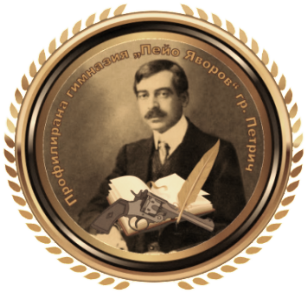 ПРОФИЛИРАНА ГИМНАЗИЯ „ПЕЙО КРАЧОЛОВ ЯВОРОВ” –  ПЕТРИЧ    Утвърждавам:							Директор: .......................Програма по биология и здравно образованиеПрофилирана подготовкаМодул 2Многоклетъчна организация на биологичните системи11 класИзпитни темиРавнища на организация на многоклетъчния организъмКлетъчна диференциацияМеханизъм на диференциацияРастителни тъканиЕпителна тъканСъединителна тъкан със свързваща и защитна и трофична функцияСъединителна функция с опорна функцияМускулна тъканНервна и възпроизводителна тъканДвижение при растениятаДвижение при животнитеДишанеХраненеОтделянеОбмяна на вещества и енергия. ТранспортОбмяна на информацияДвижение и транспортУстойчивост и хомеостаза при животнитеРегулация на жизнените процеси при животнитеХормонална регулация при животнитеНервна регулация при животнитеИмунитет и хомеостазаИмунна системаРеакции на имунната системаВирусни заболяванияРазмножаване при организмитеЖенска полова системаМъжка полова системаПолово размножаванеИндивидуално развитие при гъби и растенияПолови процеси при многоклетъчните организмиОпложданеИндивидуално развитие на многоклетучните организмиПостембрионално развитие при многоклетъчните животниСтареене и смъртИндивидуално развитиеНаследственост на организмитеМонохибридно и дихибридно кръстосванеАлелни взаимодействияНеалелни взаимоделствияХромозомна теорияИзменчивост на организмитеВидове мутацииХромозомни болести при човекаНаследствени метаболитни болести при човекаII. Критерии за оценяванеПредседател на комисията: ................Член: ................КРИТЕРИИ ЗА ОЦЕНЯВАНЕКРИТЕРИИ ЗА ОЦЕНЯВАНЕЗа оценка:Ученикът трябва да:Отличен (6)● сравнява, анализира, оценява, доказва и извежда логически твърдения и закономерности от изучавания учебен материал;● дефинира основни биологични понятия и описва процеси;● разпознава и сам съставя схема на устройството и особеностите на основни биологични понятия и процеси;● решава задачи свързани с основни биологични процеси;● класифицира основни понятия и процеси по различни критерии;Много добър (5)● дефинира основни биологични понятия и описва процеси;● разпознава на схема устройството и особеностите на основни биологични понятия и процеси;● решава задачи свързани с основни биологични процеси;● класифицира основни понятия и процеси по различни критерии;Добър (4)● описва изучаваните биологични процеси с подходящи примери;● разпознава на схема устройството и особеностите на основни биологични понятия и процеси;● дефинира изучаваните биологични понятия;Среден (3)● описва признаците на изучаваните биологични процеси;● познава основните биологични понятия и процеси.